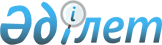 2016 жылы Солтүстік Қазақстан облысы Ақжар ауданы бойынша өсiмдiк шаруашылығының шығымдылығын және өнім сапасын арттыруға, жанар-жағармай материалдарының және көктемгi егіс пен егiн жинау жұмыстарын жүргiзу үшін қажеттi басқа да тауарлық-материалдық құндылықтардың құнына және ауыл шаруашылығы дақылдарын қорғалған топырақта өңдеп өсіру шығындарының құнына субсидия алу үшін ауылшаруашылық тауар өндірушілердің тізіміне енгізу үшін өтінім беру мерзімдерін анықтау туралыСолтүстік Қазақстан облысы Ақжар аудандық әкімдігінің 2016 жылғы 22 тамыздағы № 200 қаулысы. Солтүстік Қазақстан облысының Әділет департаментінде 2016 жылғы 25 тамызда N 3877 болып тіркелді      "Басым дақылдар өндiрудi субсидиялау арқылы өсiмдiк шаруашылығының шығымдылығын және өнім сапасын арттыруды, жанар-жағармай материалдарының және көктемгi егіс пен егiн жинау жұмыстарын жүргiзу үшін қажеттi басқа да тауарлық-материалдық құндылықтардың құнын және ауыл шаруашылығы дақылдарын қорғалған топырақта өңдеп өсіру шығындарының құнын субсидиялау қағидаларын бекіту туралы" Қазақстан Республикасы Ауыл шаруашылығы министрінің міндетін атқарушының 2015 жылғы 27 ақпандағы № 4-3/177 бұйрығымен бекітілген Басым дақылдар өндiрудi субсидиялау арқылы өсiмдiк шаруашылығының шығымдылығын және өнім сапасын арттыруды, жанар-жағармай материалдарының және көктемгi егіс пен егiн жинау жұмыстарын жүргiзу үшін қажеттi басқа да тауарлық-материалдық құндылықтардың құнын және ауыл шаруашылығы дақылдарын қорғалған топырақта өңдеп өсіру шығындарының құнын субсидиялау қағидаларының 10 тармағына сәйкес Солтүстік Қазақстан облысы Ақжар ауданының әкімдігі ҚАУЛЫ ЕТЕДІ: 

      1. 2016 жылы Солтүстік Қазақстан облысы Ақжар ауданы бойынша өсiмдiк шаруашылығының шығымдылығын және өнім сапасын арттыруға, жанар-жағармай материалдарының және көктемгi егіс пен егiн жинау жұмыстарын жүргiзу үшін қажеттi басқа да тауарлық-материалдық құндылықтардың құнына және ауыл шаруашылығы дақылдарын қорғалған топырақта өңдеп өсіру шығындарының құнына субсидия алу үшін ауылшаруашылық тауар өндірушілердің тізіміне енгізу үшін өтінім беру мерзімдері қосымшаға сәйкес анықталсын. 

      2. Осы қаулының орындалуын бақылау "Солтүстік Қазақстан облысы Ақжар ауданының ауыл шаруашылығы бөлімі" мемлекеттік мекемесіне жүктелсін.

      3. Осы қаулы алғашқы ресми жарияланған күнінен бастап қолданысқа енгізіледі және 2016 жылдың 25 тамызынан бастап туындаған құқықтық қатынастарға таралады.

 Басым ауыл шаруашылығы дақылдарының тізбесі      

      * көк азыққа ** пішінге *** пішендемеге **** жасыл конвейерге


					© 2012. Қазақстан Республикасы Әділет министрлігінің «Қазақстан Республикасының Заңнама және құқықтық ақпарат институты» ШЖҚ РМК
				
      Ақжар ауданының әкімі

С. Тұралинов
Солтүстік Қазақстан облысы Ақжар ауданы әкімдігінің 2016 жылғы 22 тамыздағы № 200 қаулысына қосымша№

Басымды ауыл шаруашылығы дақылдарының атауы

Өтінімдерді қабылдау мерзімі

1

Жаздық бидай

2016 жылдың 25 тамызынан 20 қыркүйегіне дейін 

2

Күздік бидай

2016 жылдың 25 тамызынан 20 қыркүйегіне дейін 

3

 Күздік қара бидай

2016 жылдың 25 тамызынан 20 қыркүйегіне дейін 

4

Арпа

2016 жылдың 25 тамызынан 20 қыркүйегіне дейін 

5

Сұлы 

2016 жылдың 25 тамызынан 20 қыркүйегіне дейін 

6

Қарақұмық 

2016 жылдың 25 тамызынан 20 қыркүйегіне дейін 

7

Тары 

2016 жылдың 25 тамызынан 20 қыркүйегіне дейін 

8

Дәнді –бұршақты дақылдар 

2016 жылдың 25 тамызынан 20 қыркүйегіне дейін 

9

Майлы дақылдар

2016 жылдың 25 тамызынан 20 қыркүйегіне дейін 

10

Картоп 

2016 жылдың 25 тамызынан 20 қыркүйегіне дейін 

11

өнеркәсіптік үлгідегі тамшылатып суару жүйесін қолдана отырып өсірген картоп

2016 жылдың 25 тамызынан 20 қыркүйегіне дейін 

12

Ашық топырақтағы көкөніс және бақша дақылдары

2016 жылдың 25 тамызынан 20 қыркүйегіне дейін 

13

 өнеркәсіптік үлгідегі жылыжайлардағы қорғалған топырақ көкөністері

2016 жылдың 25 тамызынан 20 қыркүйегіне дейін 

14

Фермерлік жылыжайлардағы қорғалған топырақ көкөністері

2016 жылдың 25 тамызынан 20 қыркүйегіне дейін 

15

Жем шөптік дақылдар:

2016 жылдың 25 тамызынан 20 қыркүйегіне дейін 

16

Бірінші, екінші және үшінші жылы өсіп жатқан көп жылдық бұршақ тұқымдас шөптер

2016 жылдың 25 тамызынан 20 қыркүйегіне дейін 

17

Бірінші жыл егілген басқа да көп жылдық шөптер

2016 жылдың 25 тамызынан 20 қыркүйегіне дейін 

18

Сүрлемдік жүгері және күнбағыс

2016 жылдың 25 тамызынан 20 қыркүйегіне дейін 

19

Бір жылдық шөптер, дәнді және дәнді-бұршақты дақылдардың қоспасы:

2016 жылдың 25 тамызынан 20 қыркүйегіне дейін 

20

Сұлы мен бұршақ; бұршақ, сұлы және арпа *

2016 жылдың 25 тамызынан 20 қыркүйегіне дейін 

21

Судан шөбі; тары; итқонақ; сұлы мен сиыржоңышқа **

2016 жылдың 25 тамызынан 20 қыркүйегіне дейін 

26

Сұлы, арпа, бұршақ және бидай; сұлы мен бұршақ; тары мен бұршақ ***

2016 жылдың 25 тамызынан 20 қыркүйегіне дейін 

23

Бұршақ пен сұлы; сұлы, арпа және бұршақ; судан шөбі мен бұршақ; тары мен бұршақ; бұршақ, сұлы және арпа; рапс пен сұлы ****

2016 жылдың 25 тамызынан 20 қыркүйегіне дейін 

